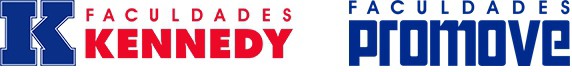 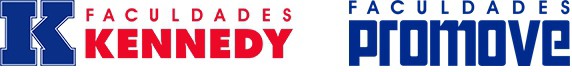 Belo Horizonte, 26 de março de 2020.Prezado Discente,Visando dar andamento nas nossas atividades, o setor de horas complementares criou um formulário para que você possa lançar suas horas de atividades quando e de onde quiser!Você precisará, apenas, inserir os seus dados pessoais e depois fazer upload do arquivo que queira que nós façamos a validação. Você poderá fazer esse upload até mesmo por meio de uma foto com a câmera do seu próprio celular.Siga os passos abaixo e não deixe suas horas complementares acumularem!Acesse o link https://forms.gle/WMjEs9r2CRvxt7447 em seu celular, ou busque o link no site de nossas faculdades na aba 'Acadmico'	'Atividade Complementares';Entre na tela principal leia as instrugções e siga adiante;Na próxima tela insira seu nome complete, seu curso, sua Unidade e período que está  cursando;Agora é só clicar em 'Adicionar arquivo' e o sistema lhe dará a opção de inserir arquivos do seu celular ou até mesmo fotos;Encontre o arquivo baixado em seu celular, ou tire uma foto do que você queira validar e adicione;Por fim faça o upload do arquivo e envie o formulário.Pronto! Feito o envio dos arquivos, os coordenadores de Atividades Complementares irão validar suas horas no sistema TOTVS.Caso haja alguma dúvida nesse processo chame o Coordenador de sua Unidade via 'Hangouts' ou 'GoogleMeet' por meio dos e-mails abaixo:Unidade João Pinheiro - Prof.a lmaculada Conceição: imaculananop@somospromove.com.brUnidade Venda Nova - Curso de Direito - Prof.a Cristiane Lima: cristiane.lima@somoskennedy.com.br Unidades Venda Nova e Prado - Prof. Alisson Cunha: alisson.cunha@somoskennedy.com.br